Jewish Naming, Christian Baptism and Blessing of the Child“Brit Shalom” (for a son) · “Simchat Bat” (for a daughter)Welcome and Invocation by clergy co-officiatesFamily Prayers (including Parents, Grandparents, Godparents)Parents’ Blessing, Wine, and She’he’chee’yanoo (Sustenance) BlessingsScripture Readings from the Torah and New TestamentFormal Naming Declaration and Liturgical Blessing for your childBaptismal Liturgy and Ceremony (Performed by a Catholic Priest, Deacon, or Christian Minister)Anointing of the child with Holy OilBlessing and Baptism with Holy WaterPlacing of the White Garment by the child’s GodmotherLighting of the Baptismal Candle by the child’s GodfatherBlessing of the mother and father–recitation of “Our Father”Parents’ explanation of their child’s given namesClosing Blessing (Text: Numbers 6:24-26)Presentation of the Naming and Baptismal certificatesCelebration Blessings (By honored family members if desired)Kiddush blessing over wine / Ha’motzi blessing over Challah 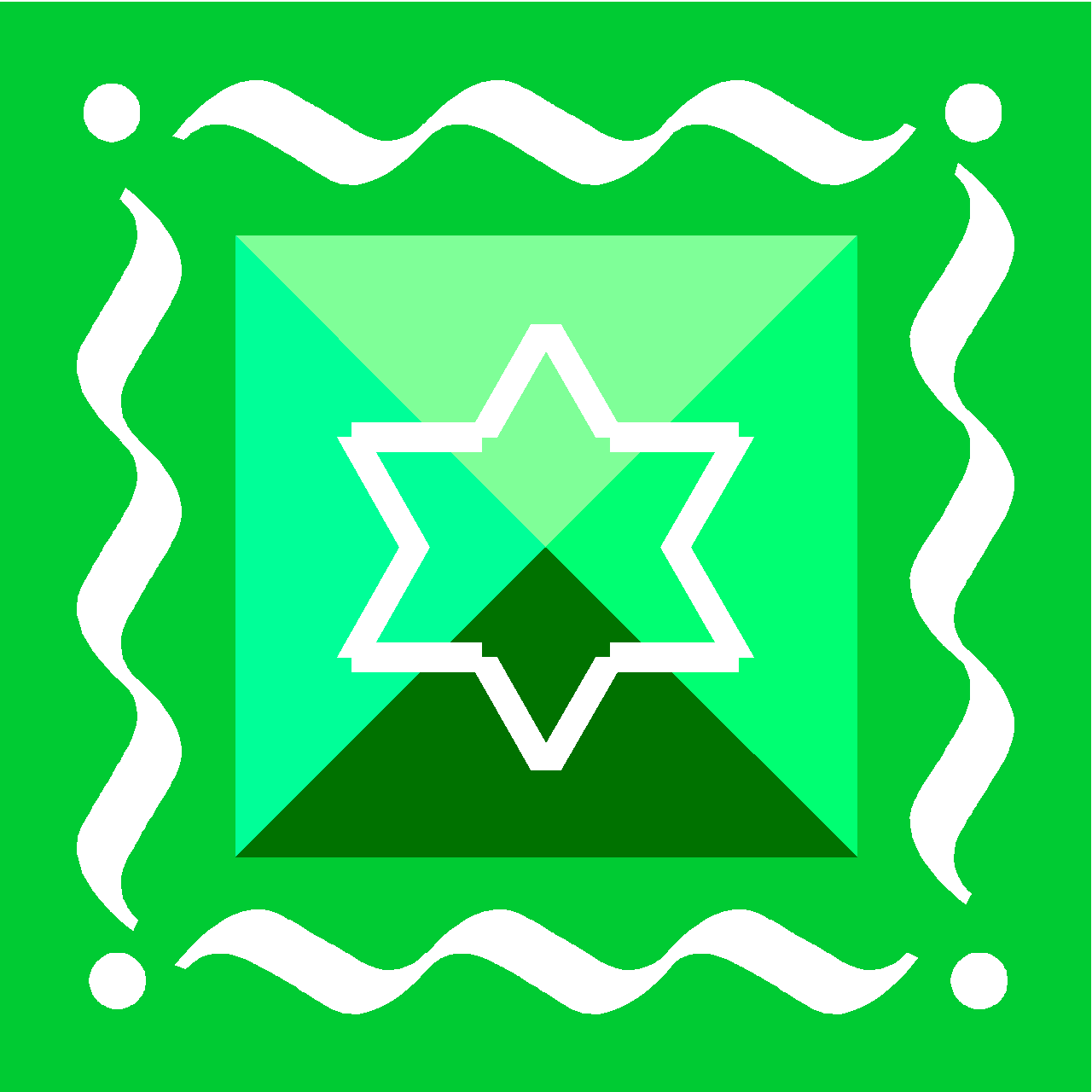 